Louh na mĕkké dřevo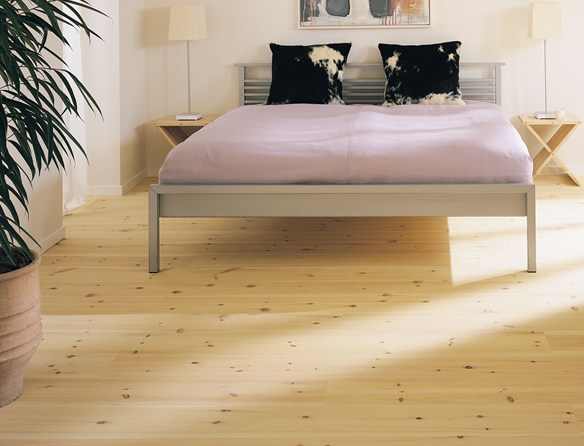 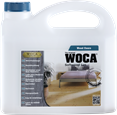 K dostání v: 
2,5 l - Spotřeba: 
8-10 m2/litr Zabraňuje přirozenému žloutnutí. Zachová svĕtlé barvy dřeva. Pro louhování neopracovaných a nově přebroušených interiérových dřevěných povrchů, podlah, nábytku a jiných dřevěných povrchů. V důsledku louhování se zastavuje proces žloutnutí dřeva. Zvýrazňuje přirozené léta dřeva; vzniká efekt drsné běloby. Louh lze aplikovat na borovicové, smrkové, jedlové a pitchpiniové dřevo. Zvýšenou opatrnost doporučujeme u modřínového dřeva; louh způsobuje nepravidelnou intenzitu zvýraznění! Nepoužívejte na tvrdé dřevoJak postupovat - krok 1 Během práce používejte ochranné rukavice a ochranné brýle. Neopracované dřevo musíme nejdříve přebrousit jemným smirkovým papírem, očistit a zbavit tuků a mastnot a vysušit. Před nanášením musíme louh velmi dobře promíchat a vlít do plastového vědra a nanášet neředěný v dostatečném množství rovnoměrně podél lét pomocí štětce na louh. Jak postupovat - krok 2 Na svislé plochy nanášet louh shora dolů. Jak postupovat - krok 3 Nářadí čistit vodou. Jak postupovat - krok 4 Louhované dřevo lze mýt intenzivním čistidlem po asi 1 hodině. Eventuálně po uplynutí cca. 1 hodiny lze povrch vyleštit lešticím strojem se zelenou nebo béžovou vložkou a následně vysát vysavačem. Po uplynutí cca. 8 hodin v teplotě 20°C je dřevo suché a na podlahu lze aplikovat olej na podlahy, „Meister”, „Color” nebo  High Solid anebo lze aplikovat mýdlo na olejované podlahy. 